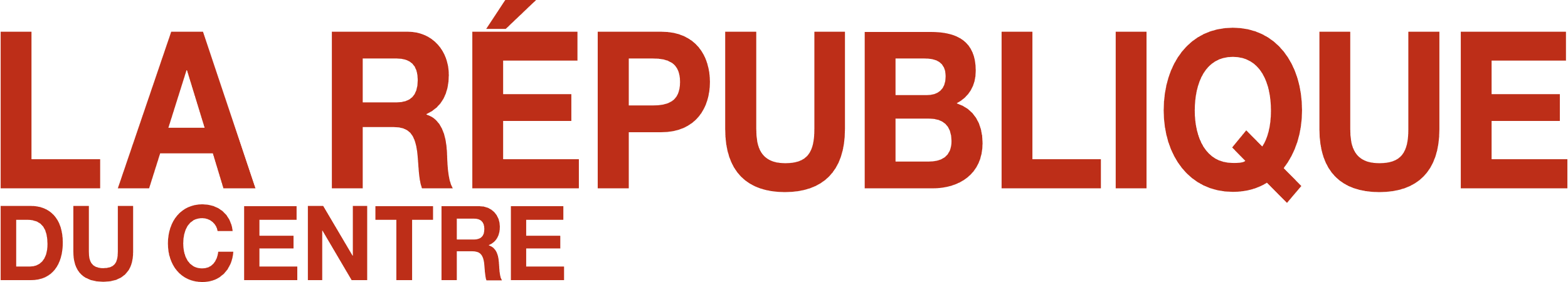 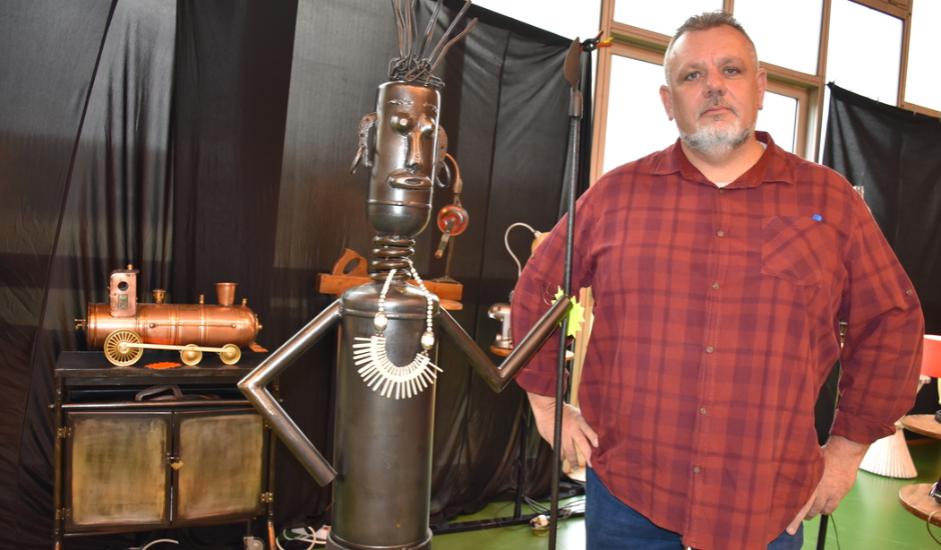 Les objets détournés de Michel Landry.